Tilly’s Stay At Home Holiday by Gillian Hibbs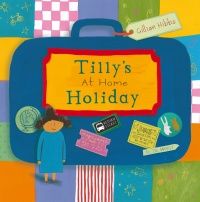 __________________________________________________________________________________________________________________